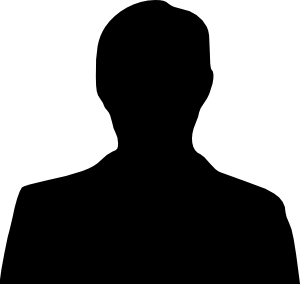 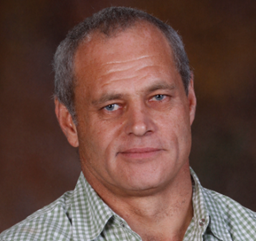 Robert VisagieEmail Address:admin@rjmed.co.zaWebsite/Portfolio:N/A CAT JUDGINGJudging QualificationsApprox Date/sSiamese/Oriental 2009Persian/ Exotic / Chinchilla Longhair 2010Medium Hair Breeds 2011Foreign Breeds 2013Final Status: Qualified to Judge All Breeds.International JudgingNothing yet. (Not available yet)We have a teenager in his final year of school that requires all our support (2019). It is an only child and we don’t want to miss out on anything.CAT JUDGINGJudging QualificationsApprox Date/sSiamese/Oriental 2009Persian/ Exotic / Chinchilla Longhair 2010Medium Hair Breeds 2011Foreign Breeds 2013Final Status: Qualified to Judge All Breeds.International JudgingNothing yet. (Not available yet)We have a teenager in his final year of school that requires all our support (2019). It is an only child and we don’t want to miss out on anything.CAT FANCY INVOLVEMENTClub/s2005Joined Cleopatra Cat Club – affiliated with Cat Federation of Southern Africa (CFSA)2006 to 2011Chairperson of Cleopatra Cat Club2008 to 2011Show Manager of Cleopatra Cat Club2008 Club representative delegate Cleopatra Cat ClubCFSA EXCO2008Club Representative on executive committeeCat of the Year2007 till 2013Sponsor liaisonLogistical arrangementsSetup team2013Our family received the CFSA Presidents Award in recognition of our ongoing dedication and commitment as ambassadors for CFSACAT FANCY INVOLVEMENTClub/s2005Joined Cleopatra Cat Club – affiliated with Cat Federation of Southern Africa (CFSA)2006 to 2011Chairperson of Cleopatra Cat Club2008 to 2011Show Manager of Cleopatra Cat Club2008 Club representative delegate Cleopatra Cat ClubCFSA EXCO2008Club Representative on executive committeeCat of the Year2007 till 2013Sponsor liaisonLogistical arrangementsSetup team2013Our family received the CFSA Presidents Award in recognition of our ongoing dedication and commitment as ambassadors for CFSACAT BREEDINGRegistered Cattery2006 till currentRoar’n Cattery (with my wife Karen as partner, and Robbie our son as cattery manager)Breed/sSiamese – cream, chocolate and tabby pointsOrientals – dilutesCornish Rex – all colours and patternsCat Show HistoryExhibitor for 14 yearsShow highlightsWe were blessed by owning and sometimes breeding cats that excelled on the show bench. 2012 was our most successful year with 7 qualifiers in the Top 40 All Breeds (CFSA)SACC Cat of the Year FinalistsSP CH Roarn Marco Polo – placed 16th in 2008SP CH Roarn Salvador’s Oleander – placed 20th in 2008SP CH Kashew’s Raven of Roar’n – placed 3rd in 2017CFSA Cat of the Year FinalistsDSC Roar’n Mistbesque Pure Day (Owner) – Winner Cat of the Year 2007DSC Roar’n Mistbesque Pure Day (Owner) – placed 9th Female 2012DSC Roar’n Boksombende se Rooies – placed 1st - Top Neuter 2012TSC Roar’n Salvador’s Oleander – placed 2nd Male 2007 & placed 9th Male in 2012TSC Roar’n Marco Polo placed 6th Male 2008, placed 8th Male 2009 & placed 4th Male in 2012TSC Roar’n Violet Angel – placed 6th Female 2007 & 2012TSC Roar’n Marula Madelein – placed 3rd Female 2010TSC Roar’n Opal Giggles – placed 5th Female in 2012TSC Roar’n Pure Diva placed 8th Kitten 2009, and placed 3rd Female 2010TSC Roar’n Golden Topaz, placed 10th Neuter in 2012Karnaki Gogga se Gogga, placed 9th Pet in 2010Special AwardsCFSA Platinum Award: TSC Roar’n Marco Polo, NQCFSA Cattery of the Year: 2009 and 2012CFSA Breeder of Litter of the Year 2009, 2010CFSA Breeder of Adult Litter of the Year 2012CFSA Triple Supreme Champion 2009, 2010CFSA Stud of the Year 2010CFSA Dame of the Year 2010CAT BREEDINGRegistered Cattery2006 till currentRoar’n Cattery (with my wife Karen as partner, and Robbie our son as cattery manager)Breed/sSiamese – cream, chocolate and tabby pointsOrientals – dilutesCornish Rex – all colours and patternsCat Show HistoryExhibitor for 14 yearsShow highlightsWe were blessed by owning and sometimes breeding cats that excelled on the show bench. 2012 was our most successful year with 7 qualifiers in the Top 40 All Breeds (CFSA)SACC Cat of the Year FinalistsSP CH Roarn Marco Polo – placed 16th in 2008SP CH Roarn Salvador’s Oleander – placed 20th in 2008SP CH Kashew’s Raven of Roar’n – placed 3rd in 2017CFSA Cat of the Year FinalistsDSC Roar’n Mistbesque Pure Day (Owner) – Winner Cat of the Year 2007DSC Roar’n Mistbesque Pure Day (Owner) – placed 9th Female 2012DSC Roar’n Boksombende se Rooies – placed 1st - Top Neuter 2012TSC Roar’n Salvador’s Oleander – placed 2nd Male 2007 & placed 9th Male in 2012TSC Roar’n Marco Polo placed 6th Male 2008, placed 8th Male 2009 & placed 4th Male in 2012TSC Roar’n Violet Angel – placed 6th Female 2007 & 2012TSC Roar’n Marula Madelein – placed 3rd Female 2010TSC Roar’n Opal Giggles – placed 5th Female in 2012TSC Roar’n Pure Diva placed 8th Kitten 2009, and placed 3rd Female 2010TSC Roar’n Golden Topaz, placed 10th Neuter in 2012Karnaki Gogga se Gogga, placed 9th Pet in 2010Special AwardsCFSA Platinum Award: TSC Roar’n Marco Polo, NQCFSA Cattery of the Year: 2009 and 2012CFSA Breeder of Litter of the Year 2009, 2010CFSA Breeder of Adult Litter of the Year 2012CFSA Triple Supreme Champion 2009, 2010CFSA Stud of the Year 2010CFSA Dame of the Year 2010SKILLSLanguages Spoken – English, AfrikaansLanguages Written – English, AfrikaansSKILLSLanguages Spoken – English, AfrikaansLanguages Written – English, Afrikaans